Gütesiegel„Bildungs-, berufs- und lebensorientierungsfreundliche Schule“MittelschuleBewerbung 2023/24Aktivitäten im Rahmen von ibobbauf Basis der RS 17/2012 und RS 22/2017StandortVerfasser*inGütesiegel „Bildungs-, berufs-, lebensorientierungsfreundliche Schule“Mittelschulen (MS)Bewerbung 2023/24Bildungs-, Berufs- und Lebensorientierung als schulisches Aufgabenfeld gewinnt vor dem Hintergrund einer sich ständig verändernden wirtschaftlichen und beruflichen Umwelt zunehmend an Bedeutung.Dabei spielen berufs- und bildungswegbezogene Informationen, Persönlichkeits-bildung, das Kennenlernen von Techniken der Informationsgewinnung und die Entwicklung von Entscheidungsfähigkeit eine wichtige Rolle. Die Schule unterstützt dies auf Grundlage des Lehrplanes mit handlungs- und kompetenzorientierten Angeboten.Die Mittelschulen im Land Salzburg haben es sich zur Aufgabe gemacht, gemeinsam mit den Erziehungsberechtigten, mit Betrieben und regionalen Beratungseinrichtungen den Übergang von der Pflichtschule in die Berufsausbildung bzw. in die weiterführenden Schulen zu unterstützen. Sie bieten bildungs- und berufsorientierte Lernangebote im Sinne von ibobb (Information, Beratung und Orientierung für Bildung und Beruf) entsprechend den regionalen Bedingungen an.Die Arbeitsgruppe „Gütesiegel“, in der Wirtschaftskammer Salzburg, Bildungsdirektion Salzburg und Pädagogische Hochschule Salzburg Stefan Zweig zusammenarbeiten, schreibt seit dem Schuljahr 2005/06 das Gütesiegel „Bildungs- und berufs-orientierungsfreundliche Schule“ aus. Schülerinnen und Schüler einer Gütesiegel-Schule zeichnet aus:
Sie wissen, welche Fähigkeiten, Fertigkeiten und Interessen sie besitzen.Sie kennen ihre Stärken und Kompetenzen und können diese verschiedenen Bildungs- und Berufswegen zuordnen.Sie wissen, welchen Beruf sie erlernen oder welche weiterführende Schule sie besuchen möchten.Sie können ihre Berufs- und Schulwahl begründen.Sie kennen weitere berufliche Alternativen.Sie wissen um Unterstützungssysteme und können diese bei Bedarf zielgerichtet nutzen.Sie haben einen „Plan B“, wenn es mit dem Erstwunsch nicht klappt.Mit der Verleihung des Gütesiegels werden besondere Leistungen der Schulen im Bereich von ibobb, also der Information, Beratung und Orientierung für Bildung und Beruf, mit attraktiven Anerkennungspreisen gewürdigt und öffentlich bekannt gemacht. Die Volkswirtschaftliche Gesellschaft Salzburg (VGS) und die Wirtschaftskammer Salzburg (WKS) stellen dafür Mittel bereit.Was wird bewertet?Standortspezifisches Umsetzungskonzept ibobb und die Umsetzung am StandortUmsetzungsform der Bildungs- und Berufsorientierung an der SchuleZusätzliche Aktivitäten in der Bildungs- und Berufsorientierung an der Schule, also Aktivitäten, die über den Lehrplan hinaus in Sachen ibobb gesetzt werdenDokumentation des Bildungs-, Berufs- und Lebensorientierungsprozesses auf Seiten der Schule, der Lehrenden und der LernendenAktivitäten Schule-WirtschaftEntwicklungsziele in der Bildungs- und BerufsorientierungVerwendung des BBO-ToolsÜbergreifendes Thema „Bildungs-, Berufs- und Lebensorientierung“: fachübergreifende Darstellung laut Lehrplan 2023Wenn am Standort bereits ein Umsetzungskonzept zur Implementierung des neuen Lehrplans „Bildungs-, Berufs- und Lebensorientierung“ (Übergreifendes Thema) vorhanden ist, beschreiben Sie dieses bitte unter „Ergänzende Standardaktivitäten – Sonstiges“.Wie bewerben Sie sich?Per Email bis zum 31. März 2024 (Einsendeschluss) Wohin senden Sie die Bewerbung?Die Pädagogische Hochschule Salzburg Stefan Zweig (Projektbüro A-Z) übernimmt für die Jury die Koordination der Bewerbungen. Senden Sie Ihre E-Mail-Bewerbung an juergen.bauer@phsalzburg.atWer bewertet?Die Jury (Vertreter*innen der Bildungsdirektion Salzburg, der Pädagogischen Hochschule Salzburg Stefan Zweig und der Wirtschaft) sichtet die Bewerbungs-unterlagen bis Ende April 2024. Danach findet die Qualitätsprüfung/Auditierung in den von der Jury ausgewählten Schulen vor Ort statt. Dabei ist neben der Sichtung der eingereichten Unterlagen der Kontakt mit Schülerinnen und Schülern wichtig. 
Wann wird das Gütesiegel verliehen?Im Herbst 2024 wird das Gütesiegel an die ausgezeichneten Schulen verliehen.
Wie lange gilt das Gütesiegel?Das Gütesiegel wird für 4 Jahre verliehen. Will die Schule diese Auszeichnung weiterhin führen, ist eine neuerliche Bewerbung erforderlich.Vorab-Check – erfüllt meine Schule folgende Kriterien?In der Mittelschule sind folgende Punkte Voraussetzung für den Erhalt des Gütesiegels:	Erstellen eines Stärkenprofils	Besuch von Informations- und Beratungseinrichtungen: 	Fahrt zur BIM	Besuch des BIZ	Besuch von regionalen Bildungsmessen	Besuch des Talente Check	Zusammenarbeit mit dem Jugendcoaching	Elternabend der Schüler- und Bildungsberatung in der 4. Klasse zum Thema: „14 Jahre-was nun?“	Erstellen von Bewerbungsunterlagen	Besuch von Informations- und Beratungseinrichtungen	Durchführung von Bewerbungstrainings mit außerschulischen Organisationen	Durchführung der berufspraktischen Tage, sowie deren Vor- und Nachbereitung	Berufe aus dem engen Lebensumfeld und aus der Region	Bewusstmachen von Arbeitstugenden wie Ausdauer, Genauigkeit, Höflichkeit etc. 	Wichtige rechtliche Grundlagen (Arbeitszeit, Sozialversicherung etc.) 	Berufe aus dem (familiären) Umfeld vorstellen 	Rollenverständnis von Mädchen/Frauen und Knaben/Männern Partnerschaft und Aufgabenteilung 	Einsatz des BBO-ToolsWas ist vor der Bewerbung zu tun?Bitte bereiten Sie folgende Unterlagen vor, bevor Sie die Onlinebewerbung ausfüllen:Jahresplanungen der 7. und 8. SchulstufeInformationen rund um die ibobb-AktivitätenInformationen, warum gerade Sie das GBOS erhalten sollten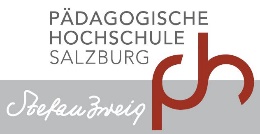 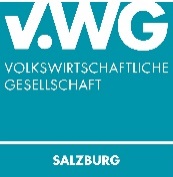 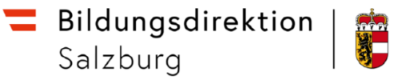 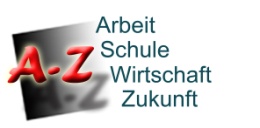 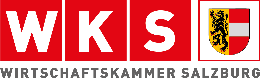 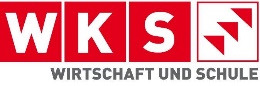 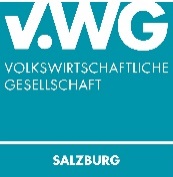 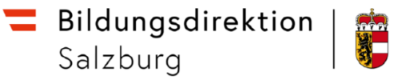 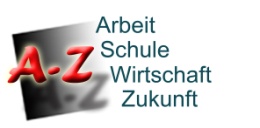 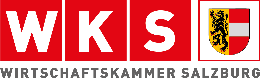 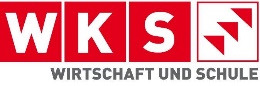 Gütesiegel „Bildungs- und berufsorientierungsfreundliche Schule“Mittelschulen (MS)Bewerbung 2023/24DatenblattSelbstbewertungsbogenBitte füllen Sie aus, was bei Ihnen am Schulstandort umgesetzt wird. Dies wird bewertet und führt zu einer möglichen Auditierung Ihrer Schule.I. Bildungs- und Berufsorientierung an der Schule1. Umsetzungsform der Bildungs- und Berufsorientierung an der Schule in der 7. und 8. Schulstufe2. Qualifikationen der Lehrpersonen3. Jahresplanungen Bildungs- und Berufsorientierung und standortspezifisches Umsetzungskonzept ibobb Grundvoraussetzung für die Bewerbung - 
bitte unbedingt als Attachment der Siegelbewerbung übermitteln!II. Standardaktivitäten in der Bildungs- und BerufsorientierungErgänzende Standardaktivitäten in der Bildungs- und BerufsorientierungIII. Dokumentation des Bildungs- und BerufsorientierungsprozessesIV. Aktivitäten Schule-Wirtschaft und besondere Aktivitäten im Sinne von ibobbWir bedanken uns für Ihre Interesse an der Teilnahme zum
Gütesiegel GBOS. Danke auch für Ihr Engagement um eine gelingende Schüler- und Bildungsberatung sowie Bildungs-, Berufs- und Lebensorientierung an Ihrer Schule.Wenn Sie zusätzlich zum Vorab-Check folgende Fragen mit ja beantworten können, könnte eine Bewerbung für das Gütesiegel GBOS erfolgreich sein:Unsere Schüler*innen…Name der SchuleAnschriftPostleitzahl / Ort      /      TelefonLink zu BO auf Schul-WebsiteEmailSchulleiter*inAnsprechpartner*in für die BewerbungTelefonEmailBO-Koordinator*inOrt und DatumGesamtanzahl der KlassenUmsetzungsvarianten der Verbindlichen Übung BBOBitte beschreibenAnzahl der BBO-fachgeprüften LehrpersonenGeprüfte BO-Koordinator*in am Standort ja 	 neinAnzahl der Lehrpersonen, die in den letzten beiden Schuljahren Fortbildungsveranstaltungen zu BBO besuchtenSchulstufe 7Schulstufe 8Übermittlung der Jahresplanungen für die 7. und 8. Schulstufe, in denen der prozesshafte Ablauf, die Verteilung der Inhalte über die Schulstufen und die zeitliche Abfolge übersichtlich und nachvollziehbar dargestellt sind.Übermittlung standortspezifisches Umsetzungskonzept ibobbMaßnahmen einschließlich Vor- und NachbereitungFolgende Unterlagen sollen im Falle des Besuches Ihrer Schule durch die Jury bereitgestellt werden!BBO-ToolBBO-ToolBBO-ToolBBO-Tool ja 	 neinKlassenbücherAufbereitung der Ergebnisse des BBO-Tools in der Klasse ja 	 neinKlassenbücherTalente-CheckTalente-CheckTalente-CheckTalente-Check ja 	 neinKlassenbücher / OrganisationsplanDurchführung anderer Berufsinteressenstests ja 	 neinKlassenbücher / TestunterlagenElternabende/-veranstaltungenElternabende/-veranstaltungenElternabende/-veranstaltungenElternabende/-veranstaltungen: Information der Schüler- und Bildungsberatung: 5./6. Schulstufe: Überblick zu ibobb, 8. Schulstufe: „14 Jahre, was nun?“ ja 	 neinEinladung mit ProgrammElternabende/-veranstaltungen: z. B. Vorstellung des ibobb-Konzepts spätestens ab der 7. Schulstufe (f2f oder online) ja 	 neinEinladung mit ProgrammKEL-GesprächeKEL-Gespräch im Kontext von ibobb ja 	 neinEinladung / KonzeptKEL-Gespräch im Sinne eines Überleitungsgesprächs in der 8. Schulstufe ja 	 neinEinladung / KonzeptBerufspraktische TageBerufspraktische TageBerufspraktische TageBerufspraktische Tage: Durchführung (siehe RS 17/2012) inkl. Vor- und Nachbereitung ja 	 neinKlassenbücher / OrganisationsplanBerufspraktische Tage: Berichte finden sich in KEL-Gesprächen wieder, Ergebnisse werden in Form von Podcast o. ä. vorgestellt, individuelle berufspraktische Tage werden ermöglicht und Ergebnisse präsentiert ja 	 neinKlassenbücher / OrganisationsplanRealbegegnungenRealbegegnungenRealbegegnungenBesuch der Berufs-Info-Messe (BIM) ja 	 neinKlassenbücher / OrganisationsplanNutzung von weiteren Beratungseinrichtungen (AMS, BIZ…) ja 	 neinKlassenbücherBetriebs- und Berufserkundungen ja 	 neinKlassenbücherBerufsorientierte Orts- bzw. Stadtteilerkundungen ja 	 neinFragebögenSchulerkundungen ja 	 neinKlassenbücherIndividuelle Berufs(bildungs)orientierung im Rahmen von 5 Tagen ja 	 neinAnsuchenEinladung von Berufsträger*innen in den Unterricht ja 	 neinKlassenbücherSpezielle ibobb-Maßnahmen/Angebote für Mädchen ja 	 neinKlassenbücherAuseinandersetzung mit der eigenen Person (Persönlichkeitsentwicklung)Auseinandersetzung mit der eigenen Person (Persönlichkeitsentwicklung)Auseinandersetzung mit der eigenen Person (Persönlichkeitsentwicklung)Jede*r Schüler*in hat sein/ihr persönliches Stärkenprofil in schriftlicher Form (ev. unter Zuhilfenahme einer BO-Mappe ja 	 neinUnterlagenDas Stärkenprofil wird im Rahmen der KEL-Gespräche präsentiert. ja 	 neinUnterlagenBewerbungsunterlagen und BewerbungstrainingBewerbungsunterlagen und BewerbungstrainingBewerbungsunterlagen und BewerbungstrainingVorbereitung auf Bewerbungssituationen, Erstellen von Bewerbungsunterlagen ja 	 neinKlassenbücherErstellen von Bewerbungsunterlagen in Zusammenarbeit mit dem Jugendcoaching im letzten Schuljahr ja 	 neinUnterlagenBewerbungstraining, ev. auch mit außerschulischen Expert*innen ja 	 neinKlassenbücher / UnterlagenOnline-Bewerbung üben ja 	 neinKlassenbücher / UnterlagenDigital aufbereitetes Onlineportfolio ja 	 neinKlassenbücher / UnterlagenArbeitArbeitArbeitBerufe aus dem engen Lebensumfeld und aus der RegionBewusstmachen von Arbeitstugenden wie Ausdauer, Genauigkeit, Höflichkeit etc.Wichtige rechtliche Grundlagen (Arbeitszeit, Sozialversicherung etc.)Berufe aus dem (familiären) Umfeld vorstellen ja 	 neinKlassenbücher / UnterlagenMuseumsbesuch mit pädagogischem Aspekt im Kontext Arbeit und Arbeitswelt: z. B. Arbeitswelt SteyrArbeit und Gesundheit ja 	 neinKlassenbücher / UnterlagenStrategien zur Berufsfindung und/oder BerufswahlStrategien zur Berufsfindung und/oder BerufswahlStrategien zur Berufsfindung und/oder BerufswahlKontakte mit BIM/BIZ/AMSRecherchieren lernenKontakt mit Jugendcoaching ja 	 neinKlassenbücher / UnterlagenBerufsbilderBerufsbilderBerufsbilderWichtige Berufsbilder kennenlernen und erkundenBerufe der Erziehungsberechtigten kennen ja 	 neinKlassenbücher / UnterlagenGenderGenderGenderRollenverständnis von Mädchen/Frauen und Knaben/MännernPartnerschaft und Aufgabenteilung ja 	 neinKlassenbücher / UnterlagenAktivitäten wie „Boys in Care“ und „Robotics“ ja 	 neinKlassenbücher / UnterlagenRechte und Pflichten am ArbeitsplatzRechte und Pflichten am ArbeitsplatzRechte und Pflichten am ArbeitsplatzAllgemeines zu Arbeits- und SozialrechtBerufsausbildungsgesetzIntegrative Berufsausbildungmeine Rechte und Pflichtenwesentliche Inhalte von Arbeitnehmer_innen-Schutz und ArbeitszeitgesetzSozialversicherungsrechtInformation zur Ausbildung bis 18 ja 	 neinKlassenbücher / UnterlagenNutzung externer Workshopangebote (z. B. AK, WK...) ja 	 neinKlassenbücher / UnterlagenArbeitslosigkeit und WiedereinstiegArbeitslosigkeit und WiedereinstiegArbeitslosigkeit und WiedereinstiegAllgemeine Infos zu ArbeitslosigkeitGründe zur Auflösung eines ArbeitsverhältnissesUnterstützungsangebote/OrganisationenAuswirkungen auf mein persönliches Leben ja 	 neinKlassenbücher / UnterlagenDokumentation rund um ibobb: Ausstellungen, Infotafel etc. ja 	 neinEntsprechende UnterlagenSonstige: (Bitte unten eintragen!) ja 	 neinEntsprechende UnterlagenWir erfüllen die Standardaktivitäten. ja 	 neinFolgende Unterlagen sollen im Falle des Besuches Ihrer Schule durch die Jury bereitgestellt werden!Persönlichen Dokumentation des BBO-Prozesses durch Schüler*innen(Bitte stellen Sie Unterlagen auszugsweise digital zur Verfügung.) ja 	 neinBO-Mappen, 
BO-Hefte der Schüler*innen,
BO-Pass, Kompetenzportfolio…Bitte kurze Beschreibungz. B. Runder Tisch, Stammtisch mit Wirtschaftstreibenden, Kooperationsformen mit Einrichtungen, Netzwerke usw.Entwicklungsziele für die Berufsorientierung am StandortBitte begründen Sie, warum gerade Ihre Schule besondere Qualitäten im Bereich ibobb aufweist, die die Verleihung eines Gütesiegels rechtfertigen: